КОНТАКТЫ:Гайнцева Анна Владимировна, заместитель главы Администрации по предпринимательству, инвестициям и экономике (бизнес-шериф), инвестиционный уполномоченный муниципального района Калтасинский район Республики Башкортостан.Контакты: (347 79) 4-16-70, 8-987-477-69-24, gaynceva@mail.ru. Адрес: Карла Маркса ул., д. 72, с. Калтасы, Калтасинский район, Республика Башкортостан, 452860.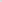 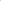 Хатмуллина Ильмира Назибовна, общественный помощник Уполномоченного по защите прав предпринимателей в Республике Башкортостан по Калтасинскому району.Контакты: (347 79) 4-18-00, elmira-gold@mail.ru. Адрес: Карла Маркса ул., д. 49, 2 этаж, с. Калтасы, Калтасинский район, Республика Башкортостан, 452860. (Центр «Бизнес - Содействия»).З) Официальный сайт Уполномоченного по защите прав предпринимателей в Республике Башкортостан: http://upprb.bashkortostan.ru/.Вахитов Дмитрий Евгеньевич, начальник МБУ «Информационноконсультационный центр» муниципального района Калтасинский район Республики Башкортостан. Предоставление консультационных и методических услуг ЛПХ, ОХ, СХГК.Контакты: (34779) 4-25-87, 4-25-80, iks05@cckrb.ru. Адрес: Карла Маркса ул., д. 51, 2 этаж, с. Калтасы, Калтасинский район, Республика Башкортостан, 452860.Официальный сайт ГБУ Центр сельскохозяйственного консультирования Республики Башкортостан.Контакты: (347) 273-15-10, http://www.cckrb.ru/. Адрес: Пушкина ул., д. 106, г. Уфа, Республика Башкортостан, 450008.Ассоциация сельхозтоваропроизводителей Калтасинского района. Председатель Биктимиров Герман Афанасьевич.Контакты: 89871092574.Официальный сайт Министерства сельского хозяйства Республики Башкортостан https ://agriculture.bashkortostan.ru/.